Czy SEO umrze w 2023 roku?Takie pytanie pojawia się co jakiś czas wśród specjalistów marketingu internetowego. Z jednej strony mówi się o tym, że algorytmy wyszukiwarek ulegają ciągłym zmianom i coraz trudniej jest osiągnąć wysokie pozycje w wynikach organicznych. Z drugiej strony, SEO jest jednym z najważniejszych kanałów pozyskiwania ruchu organicznego na stronę internetową.Czy więc warto inwestować w SEO w 2023 roku?Odpowiedź brzmi: tak, warto. SEO nie umrze w 2023 roku, ani w żadnym innym roku. Wysokie pozycje w wynikach organicznych są nadal bardzo wartościowe dla firm, ponieważ przynoszą one wysokiej jakości ruch na stronę internetową. Z badań wynika, że strony znajdujące się na pierwszej stronie wyników wyszukiwania generują ponad 90% ruchu organicznego. To oznacza, że skuteczne SEO może przyczynić się do zwiększenia widoczności marki, pozyskania nowych klientów oraz zwiększenia konwersji na stronie.Oczywiście, SEO ulega ciągłym zmianom, co wymaga ciągłego uczenia się i dostosowywania działań do aktualnych wymagań algorytmów wyszukiwarek. Ale właśnie dlatego warto korzystać z usług specjalistów SEO, którzy posiadają wiedzę i doświadczenie w tej dziedzinie. Dzięki temu można osiągnąć lepsze wyniki w krótszym czasie i z mniejszym nakładem pracy.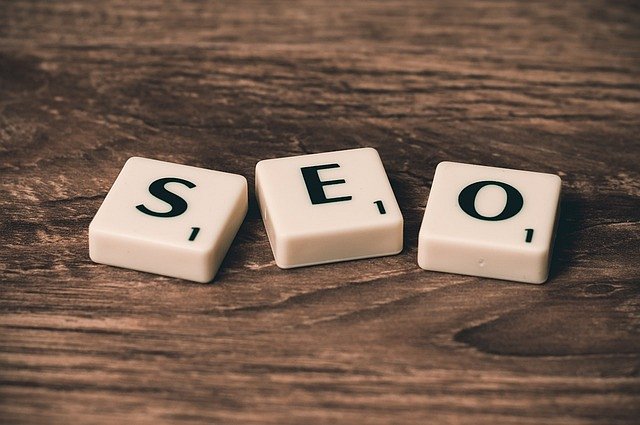 SEO to nie jedyny kanał promocji w InternecieWarto również pamiętać, że SEO nie jest jedynym kanałem pozyskiwania ruchu na stronę internetową. Właściwe zróżnicowanie działań marketingowych to klucz do sukcesu. Dlatego warto inwestować także w pozostałe kanały, takie jak reklamy w wyszukiwarkach i social media, e-mail marketing, content marketing czy influencer marketing. Dobrze zaplanowana i zróżnicowana strategia marketingowa pozwoli na osiągnięcie zrównoważonych wyników.Podsumowując, SEO nie umrze w 2023 roku i nie ma powodów do obaw co do jego przyszłości. Jednocześnie warto pamiętać, że sukces w SEO wymaga pracy i ciągłego dostosowywania działań do wymagań rynku. Współpraca z doświadczoną agencją SEO może pomóc w osiągnięciu lepszych wyników w krótszym czasie.